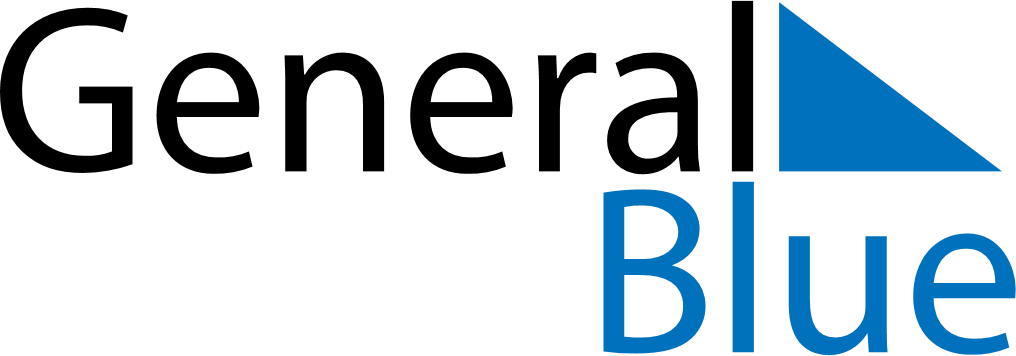 December 2028December 2028December 2028December 2028South SudanSouth SudanSouth SudanSundayMondayTuesdayWednesdayThursdayFridayFridaySaturday11234567889101112131415151617181920212222232425262728292930Christmas DayRepublic Day31New Year’s Eve